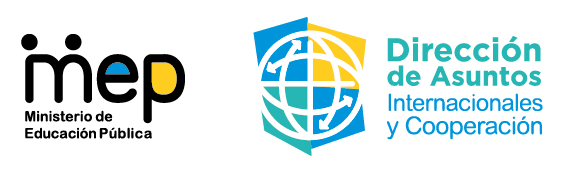 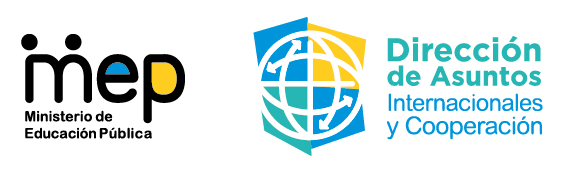 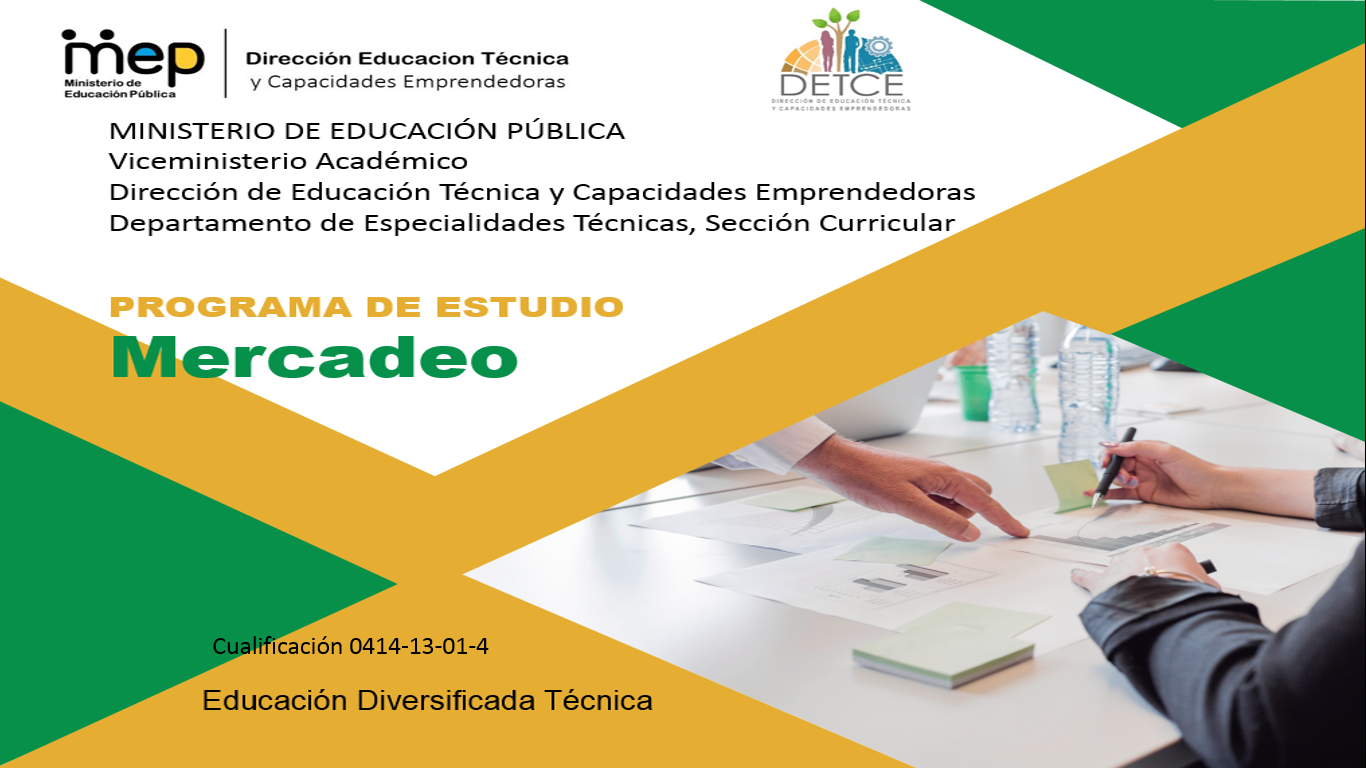 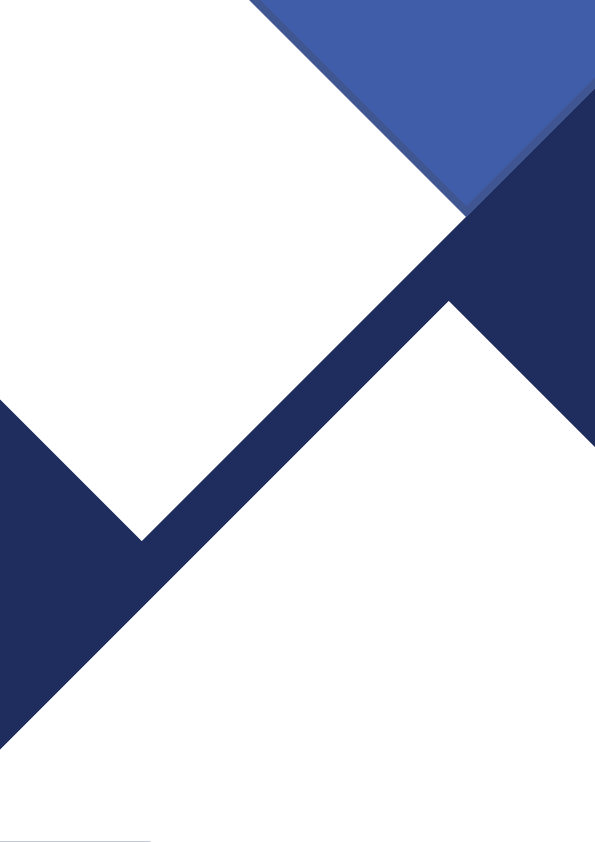 Descripción de la carrera técnicaEl  Mercadeo,  es el proceso de planeación y ejecución de conceptos, precios, promociones y distribución de ideas, bienes y servicios para crear un intercambio que satisfaga necesidades y los objetivos de la organización. Abarca áreas como la dirección, coordinación, jefatura, analista y asistente, en lo relativo al mercadeo, ventas, investigación de mercados y servicio al cliente, en empresas públicas, privadas y mixtas, en los sectores industriales, comercial y de servicios. El mercadeo consiste en la realización de actividades, tanto de individuos como organizaciones, encaminadas a facilitar y estimular intercambios dentro de un grupo de fuerzas externas dinámicas comerciales. De esta forma se interrelacionan productores con intermediarios consumidores, en su capacidad de intercambiar bienes y servicios que satisfagan necesidades específicas. El objetivo de la especialidad de Mercadeo es formar profesionales en el uso eficaz de las técnicas y herramientas que optimicen la gestión estratégica de dirección desde la perspectiva de la mercadotecnia y la gestión comercial; que coadyuven a mejorar la calidad de vida de la sociedad; capaces de detectar necesidades y gustos de los usuarios de bienes y servicios producidos e intercambiados por cualquier tipo de organización social lucrativa o no lucrativa, y apliquen sus esfuerzos con la finalidad de colaborar en la construcción de una sociedad más justa y equitativa.  A continuación se describen las subáreas.Mercadeo digitalPermite orientar las acciones  optimizando la gestión de todos los canales para conseguir los mejores resultados de colocación de productos y servicios, consiguiendo la fidelización de los compradores on line. Los saberes que se integran en esta sub área son: Tecnologías de la Información (TI) aplicada a la mercadología, Marketing digital, Marketing e-commerce, Social media, Ilustración, Fotografía, Administración de empresas modernas, Diseño publicitario y Diseño digital. Además de tratar temas sobre software de aplicación, tales como: procesadores de texto, hojas electrónicas, presentaciones interactivas, Internet. Se aborda temas de gran vigencia como: introducción  a la Ciberseguridad e introducción al Internet de las cosas (IoT)Mezcla de MercadotecniaEsta sub área estudia las herramientas o variables de las que dispone el responsable de la mercadotecnia para cumplir con los objetivos de la compañía. Se abordan temas como el contexto de la Mercadotecnia, el Marketing Mix y el plan de Mercadotecnia.Gestión en productos y servicios para mercadearCon el desarrollo de esta sub área, el estudiante comprenderá la gestión administrativa dirigida al aumento en la eficiencia de la calidad  de productos y servicios para mercadear. Se abarcan temas como la función administrativa de la producción, las herramientas para analizar y resolver problemas administrativos, las decisiones empresariales y políticas laborales. En esta sub área, se desarrolla el tema de emprendimiento, con el fin de crear cultura emprendedora.Comportamientos del consumidorEl comportamiento del consumidor se refiere a la observación y estudio de los procesos mentales y psicológicos que suceden en la mente del comprador cuando éste elige un producto y no otro, con la finalidad de comprender el motivo por el que sucede de esa manera. En esta sub área se abordan los temas de Gestión comercial y legislativa, Economía y el comportamiento del consumidor. Negocios digitales en MercadotecniaEs el conjunto de estrategias direccionadas a la comunicación y comercialización electrónica de productos y servicios. Es una de las principales formas que las empresas tienen para comunicarse con el público de forma directa, personalizada y en el momento adecuado. En esta sub área se estudian temas como el Mercadeo para destinos turísticos, la gestión de ventas por Internet y la planificación y evaluación de proyectos de mercadeo.English Oriented to MarketingEsta subárea se detalla con precisión al final de programa de estudio e incorpora por primera vez un inglés para fines específicos (ESP), en el cual se trabajan las cuatro competencias lingüísticas, utilizando los seis niveles del Marco Común Europeo de Referencia (MCER) con saberes esenciales propios del área de Mercadeo.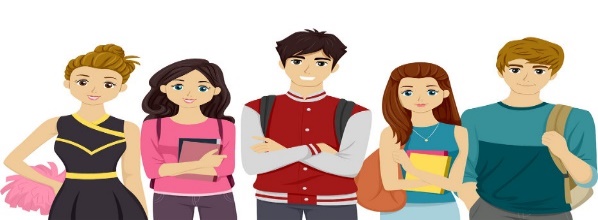      DATOS DEL ESTUDIANTENombre del estudiante:	Cédula:	Teléfono:	Número de póliza:	Correo electrónico:	Lugar de residencia:	Persona de contacto en caso de emergencia:	Nivel: Décimo (   )          Undécimo (   )          Duodécimo (   ).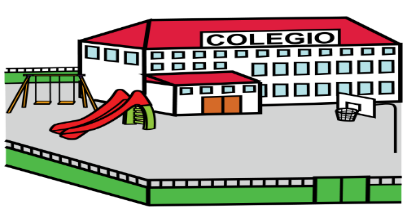      DATOS DEL CENTRO EDUCATIVOCentro educativo:	Teléfono:	Correo:	Especialidad:	Información del portafolio de evidenciasFigura 1. Información general. 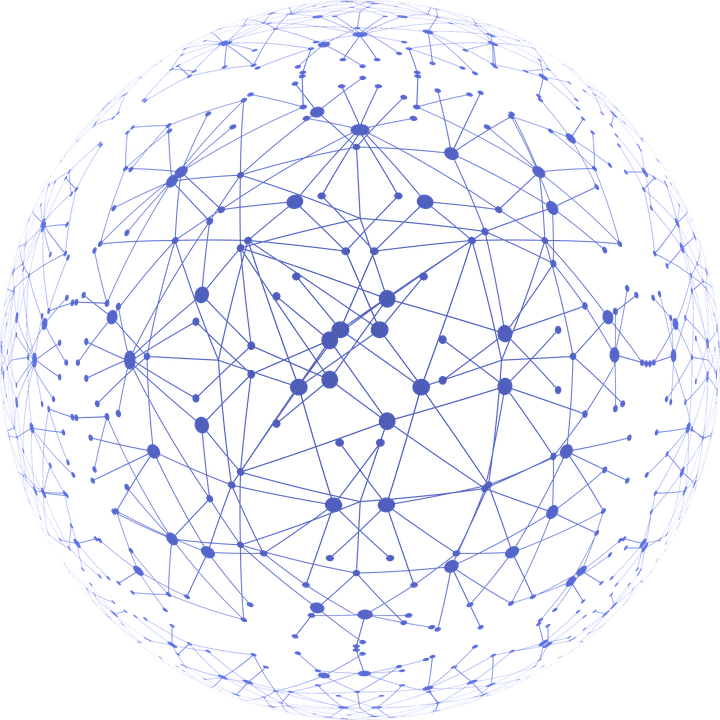 Fuente: Elaboración propia DETCE, 2021.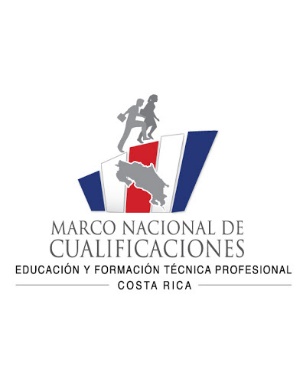 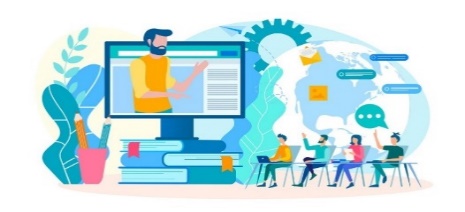 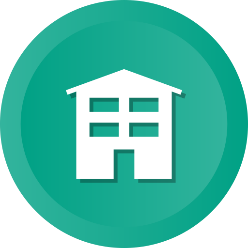 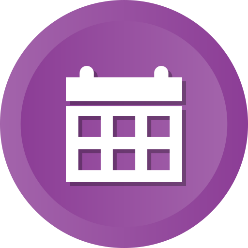 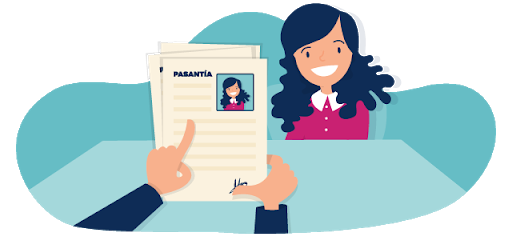 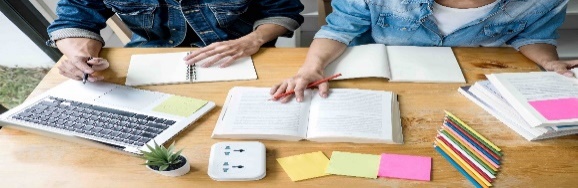 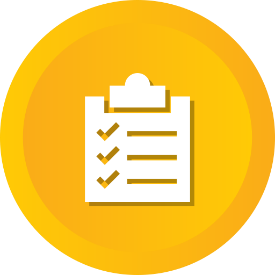 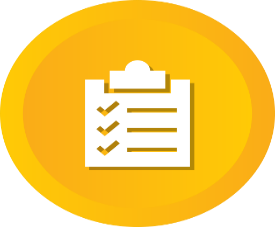 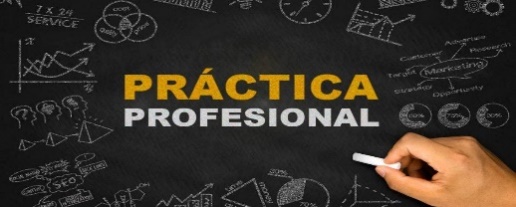 REGISTRO DE EVIDENCIASDEL PROCESO DE MEDIACIÓN PEDAGÓGICA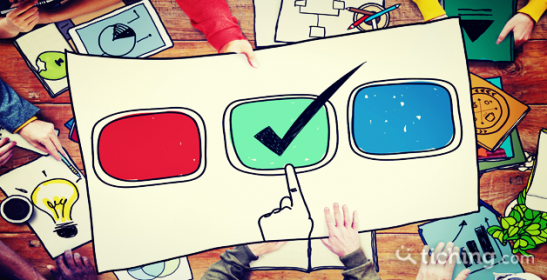 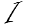 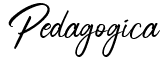 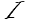 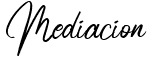 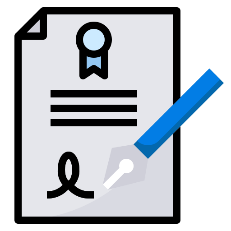 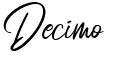 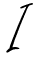 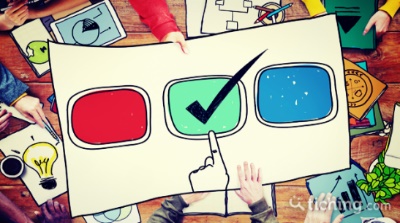 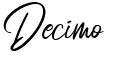 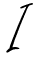 Niveles de logro: 1= No logrado, 2= En proceso, 3= Logrado.     EVIDENCIAS DIGITALIZADAS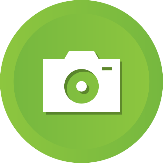 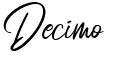 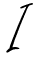      EVIDENCIAS DIGITALIZADAS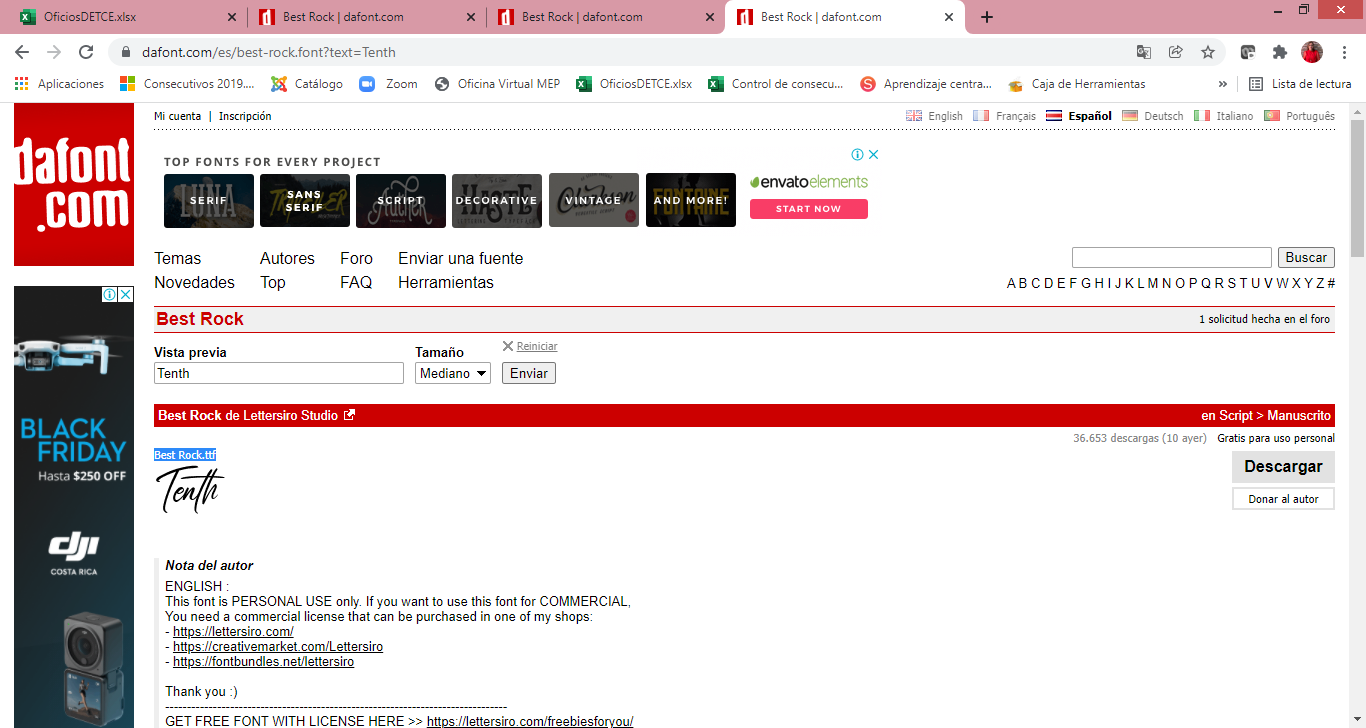 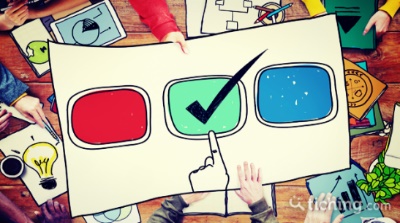 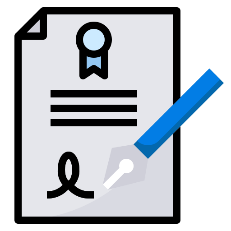 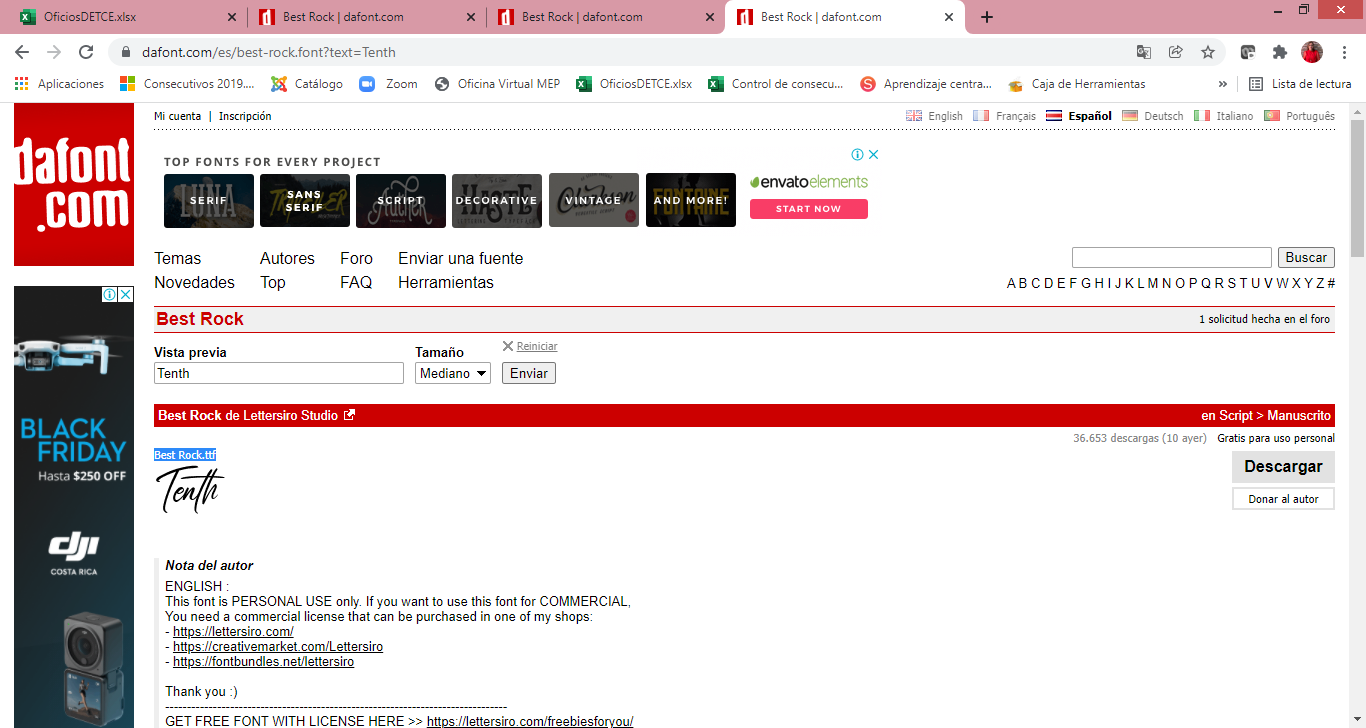 Achievement Level:  1= Not yet achieved 2=In Process, 3= Achieved.    DIGITAL LANGUAGE EVIDENCES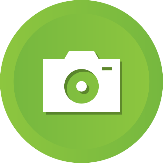 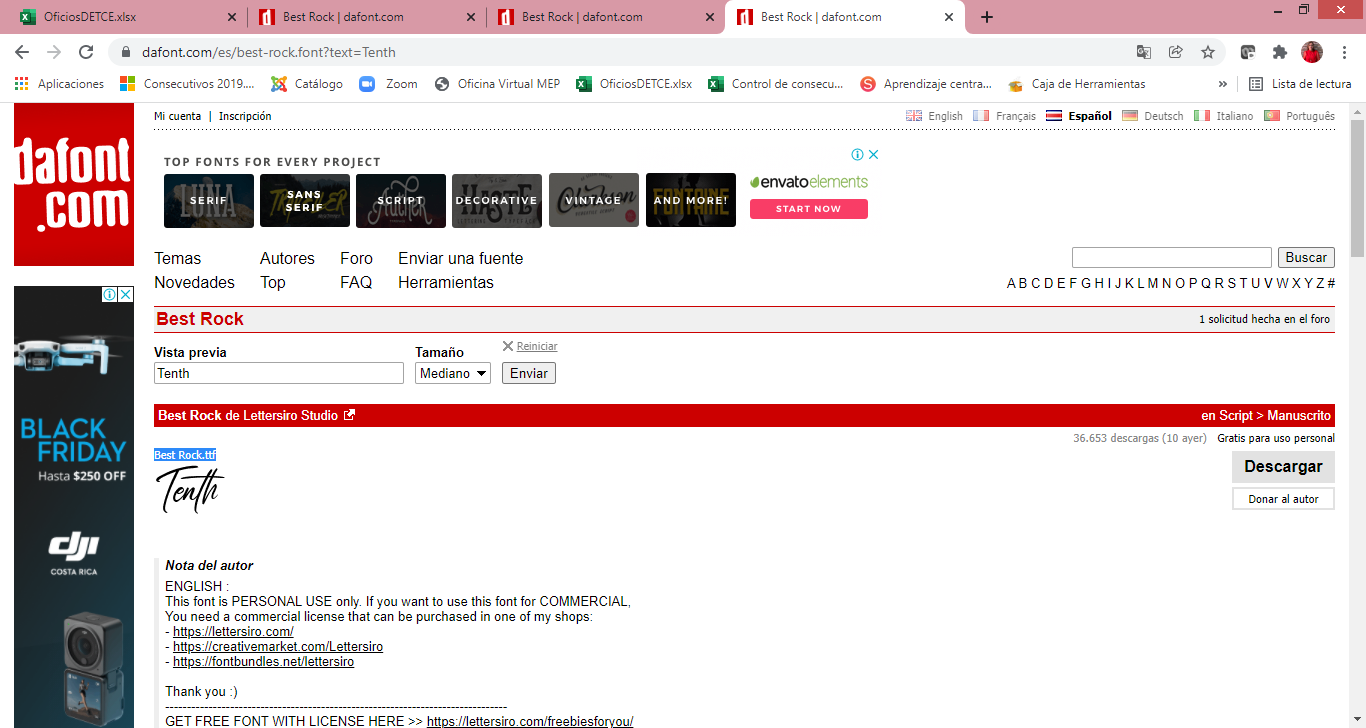 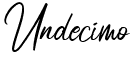 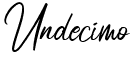 Niveles de logro: 1= No logrado, 2= En proceso, 3= Logrado.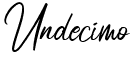      EVIDENCIAS DIGITALIZADAS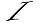 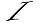      EVIDENCIAS DIGITALIZADAS     EVIDENCIAS DIGITALIZADAS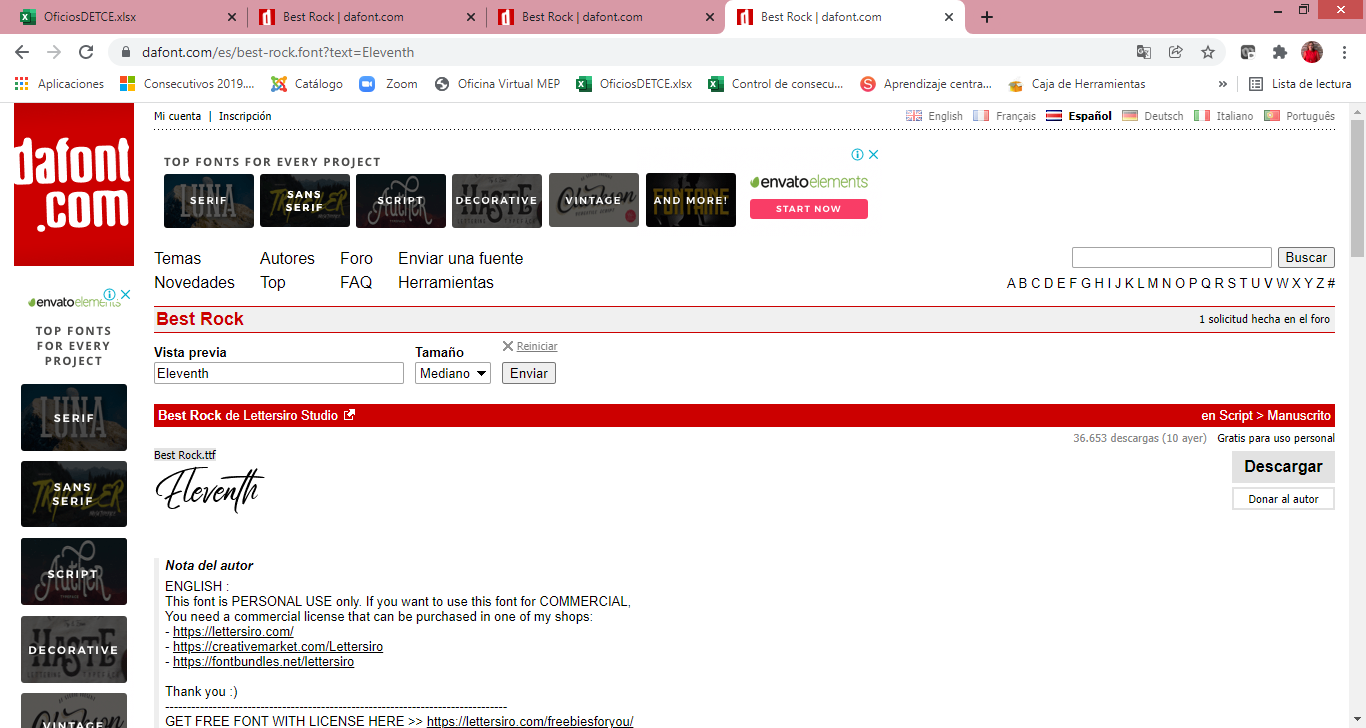 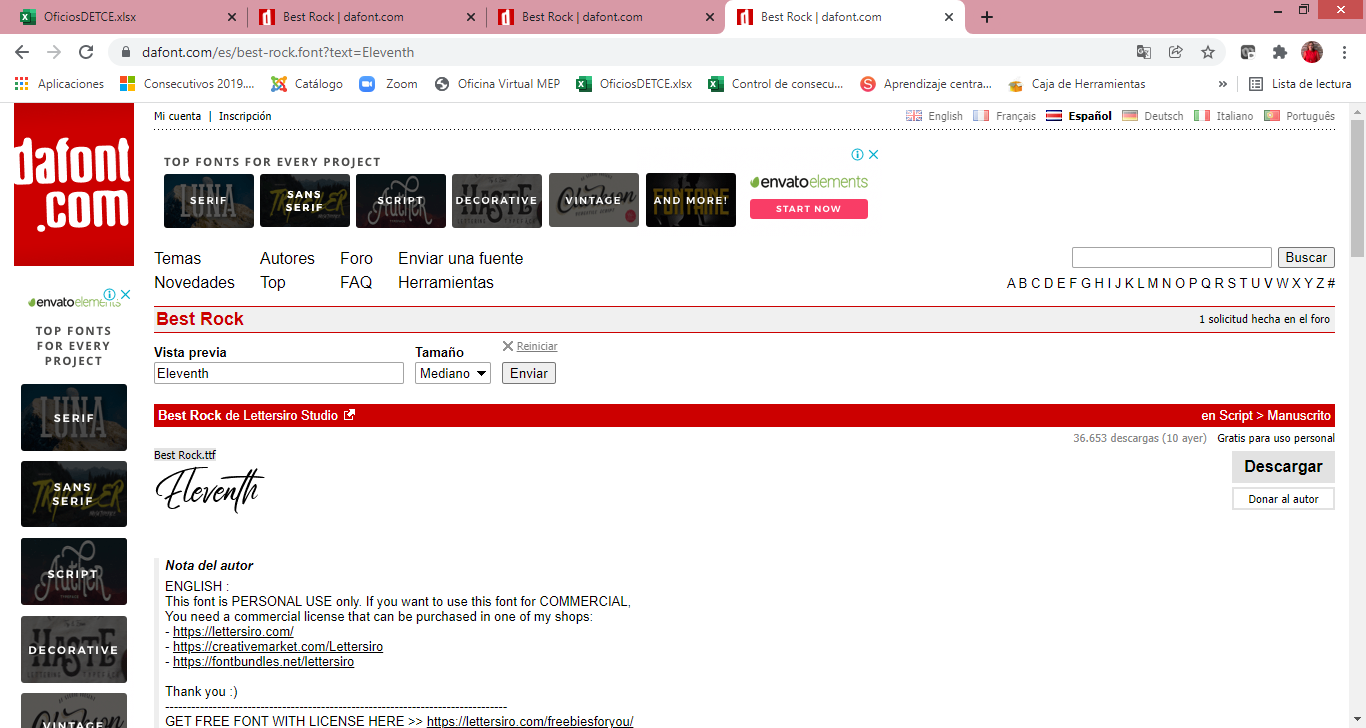 Achievement Level:  1= Not yet achieved 2=In Process, 3= Achieved. dddd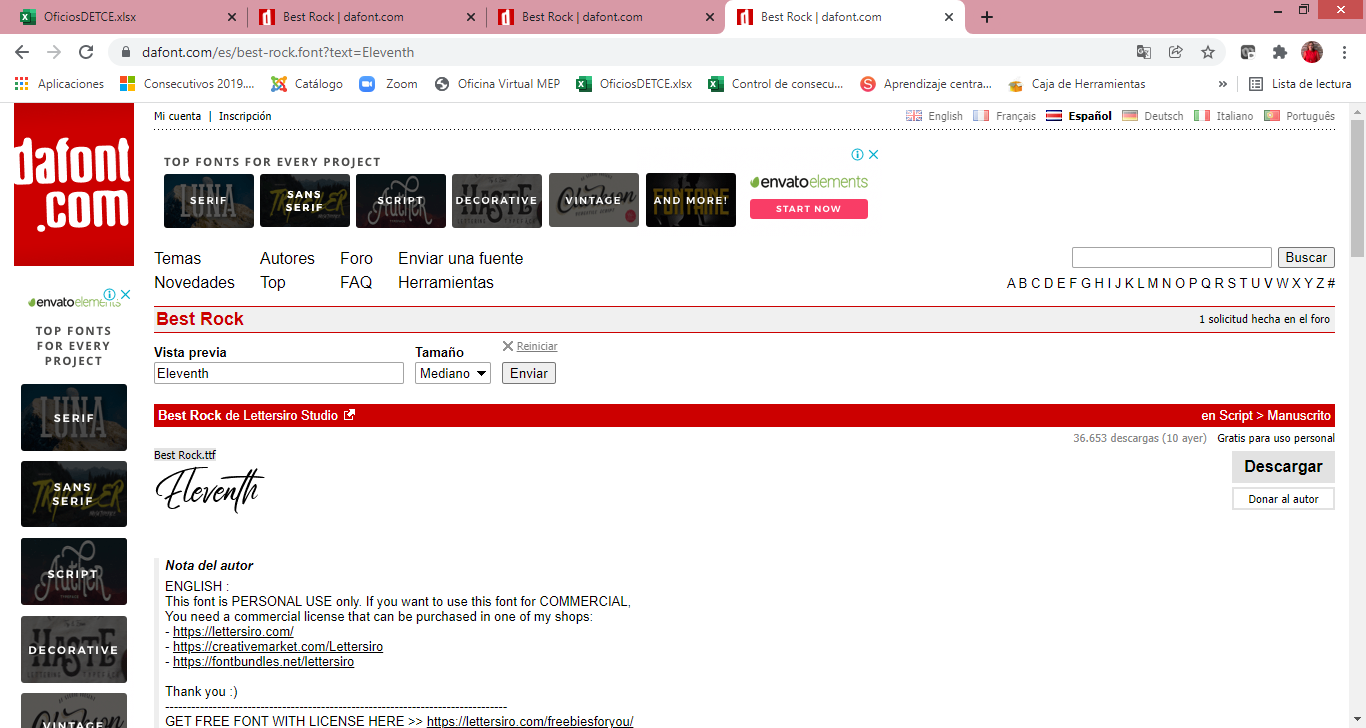  DIGITAL LANGUAGE EVIDENCES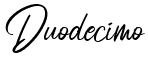 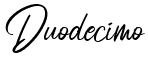 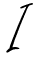 Niveles de logro: 1= No logrado, 2= En proceso, 3= Logrado.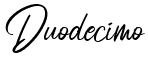      EVIDENCIAS DIGITALIZADAS     EVIDENCIAS DIGITALIZADAS     EVIDENCIAS DIGITALIZADAS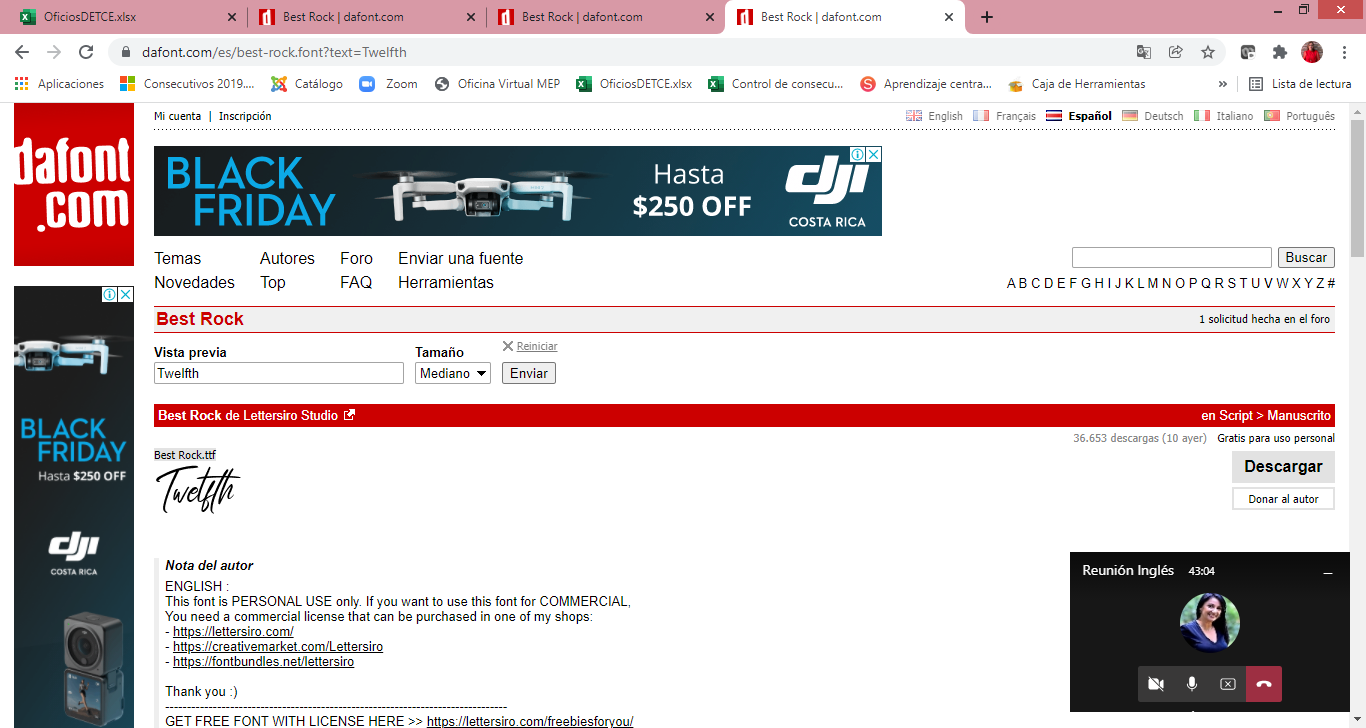 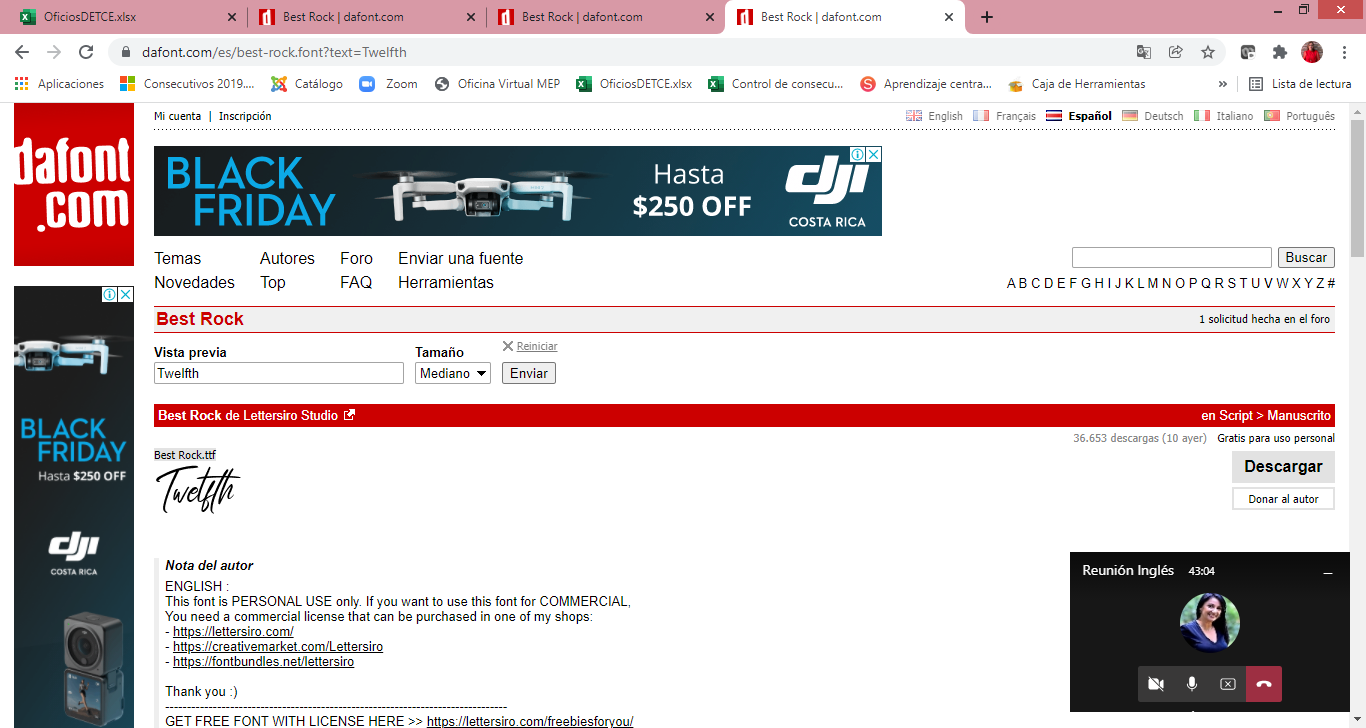 Achievement Level:  1= Not yet achieved 2=In Process, 3= Achieved.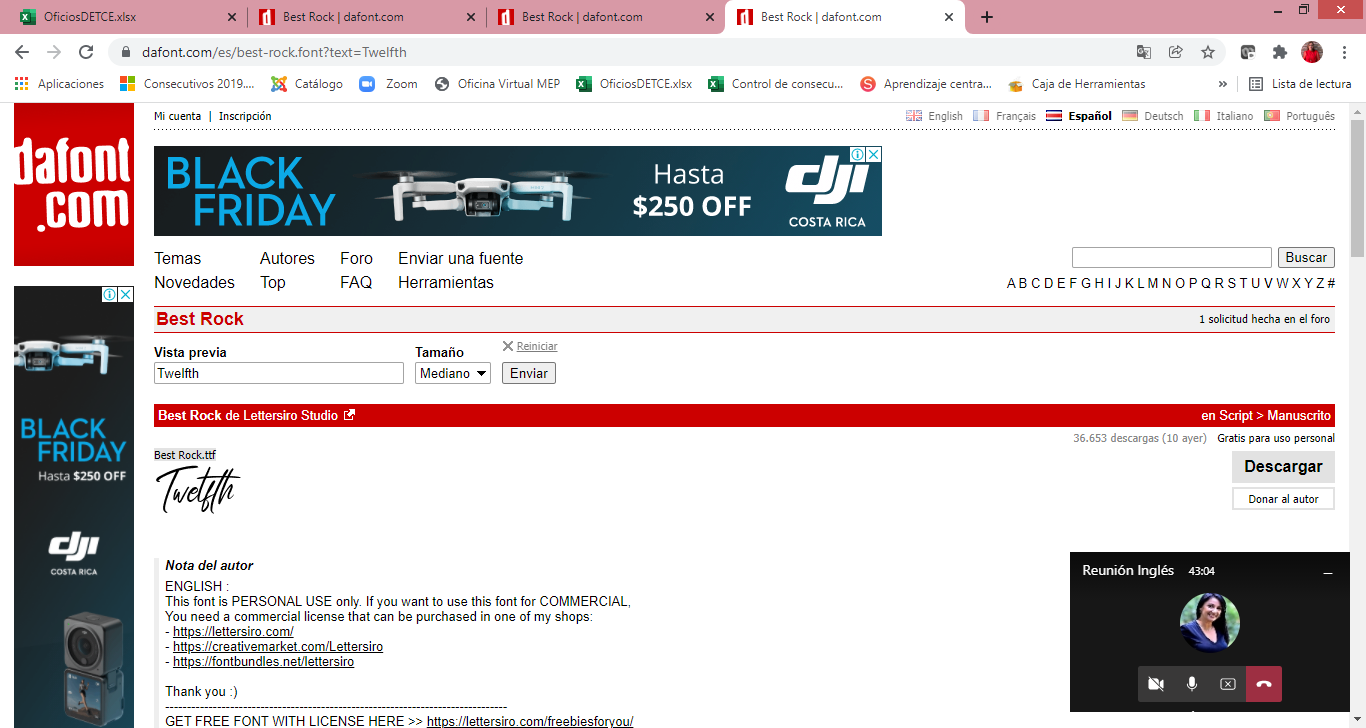      DIGITAL LANGUAGE EVIDENCESREGISTRO DE ACTIVIDADES PRÁCTICA PROFESIONAL Realizadas por el estudiante y avalado por la persona responsable de la empresa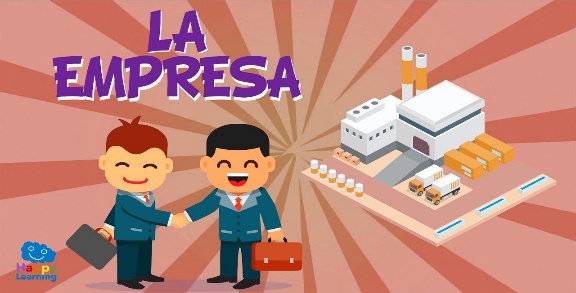 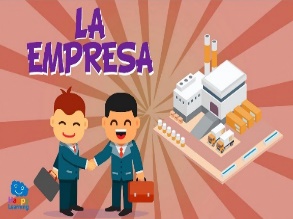 Niveles de logro: 1= No logrado, 2= En proceso, 3= Logrado.OBSERVACIONES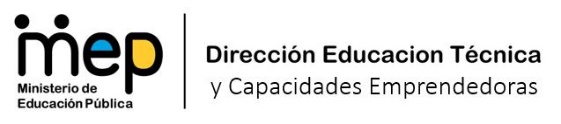 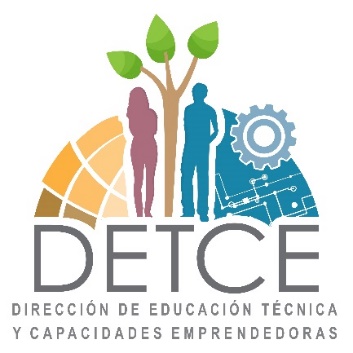 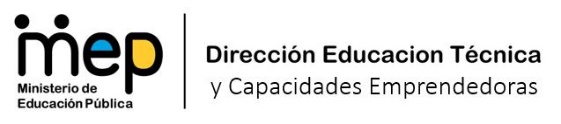 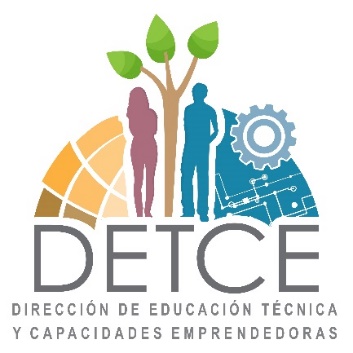 Competencia GeneralCompetencias EspecíficasDesarrollar acciones de planeación estratégica de mercadeo, según indicaciones recibidas, políticas de la organización, con ética y profesionalismo, promoviendo el cumplimiento de la normativa, buenas prácticas y un ambiente de sana convivencia, asimismo, coordinando con los niveles jerárquicos la solución de problemas.CE1 Desarrollar acciones de planeación y desarrollo de estudios de mercado, según indicaciones recibidas, procedimientos y políticas de la organización.CE2 Administrar las plataformas digitales, en el posicionamiento de productos y servicios, según procedimientos y políticas de la organización.CE3 Implementar acciones de planeación y desarrollo de campañas de publicidad, comunicación y relaciones públicas, según indicaciones recibidas, procedimientos y políticas de la organización.Nombre de la empresaPropósito                          de la gira o visitaFecha inicio/finalFecha inicio/finalFirma y sello empresaNombre de la empresaPropósito                          de la gira o visitaFecha inicio/finalFecha inicio/finalFirma y sello empresaNombre de la empresaPropósito de la pasantíaFecha inicioFecha finalFirma y sello empresaNombre de la empresaPropósito de la pasantíaFecha inicioFecha finalFirma y sello empresaFecha inicioFecha finalNombre de la actividad Tipo de actividad (Participación, Aprovechamiento, Asistencia)Número de horasNombre de la empresa o entidadFecha inicioFecha finalNombre de la actividad Tipo de actividad (Participación, Aprovechamiento, Asistencia)Número de horasNombre de la empresa o entidadFecha inicioFecha finalNombre de la empresaFirma y sello empresaSubárea:     Mercadeo Digital                                                                                            Nivel: Décimo                                                                                                  Subárea:     Mercadeo Digital                                                                                            Nivel: Décimo                                                                                                  Subárea:     Mercadeo Digital                                                                                            Nivel: Décimo                                                                                                  Subárea:     Mercadeo Digital                                                                                            Nivel: Décimo                                                                                                  Subárea:     Mercadeo Digital                                                                                            Nivel: Décimo                                                                                                  Subárea:     Mercadeo Digital                                                                                            Nivel: Décimo                                                                                                  Subárea:     Mercadeo Digital                                                                                            Nivel: Décimo                                                                                                  Subárea:     Mercadeo Digital                                                                                            Nivel: Décimo                                                                                                  Subárea:     Mercadeo Digital                                                                                            Nivel: Décimo                                                                                                  Subárea:     Mercadeo Digital                                                                                            Nivel: Décimo                                                                                                  Unidad de estudioEvidencias FechaNiveles de logroNiveles de logroNiveles de logroFirma docente123TI aplicada a la MercadologíaTI aplicada a la MercadologíaTI aplicada a la MercadologíaSubárea:     Mercadeo Digital                                                                                            Nivel: Décimo                                                                                                  Subárea:     Mercadeo Digital                                                                                            Nivel: Décimo                                                                                                  Subárea:     Mercadeo Digital                                                                                            Nivel: Décimo                                                                                                  Subárea:     Mercadeo Digital                                                                                            Nivel: Décimo                                                                                                  Subárea:     Mercadeo Digital                                                                                            Nivel: Décimo                                                                                                  Subárea:     Mercadeo Digital                                                                                            Nivel: Décimo                                                                                                  Subárea:     Mercadeo Digital                                                                                            Nivel: Décimo                                                                                                  Subárea:     Mercadeo Digital                                                                                            Nivel: Décimo                                                                                                  Subárea:     Mercadeo Digital                                                                                            Nivel: Décimo                                                                                                  Subárea:     Mercadeo Digital                                                                                            Nivel: Décimo                                                                                                  Unidad de estudioEvidencias FechaNiveles de logroNiveles de logroNiveles de logroFirma docente123Marketing DigitalMarketing DigitalMarketing DigitalSubárea:     Mercadeo Digital                                                                                            Nivel: Décimo                                                                                                  Subárea:     Mercadeo Digital                                                                                            Nivel: Décimo                                                                                                  Subárea:     Mercadeo Digital                                                                                            Nivel: Décimo                                                                                                  Subárea:     Mercadeo Digital                                                                                            Nivel: Décimo                                                                                                  Subárea:     Mercadeo Digital                                                                                            Nivel: Décimo                                                                                                  Subárea:     Mercadeo Digital                                                                                            Nivel: Décimo                                                                                                  Subárea:     Mercadeo Digital                                                                                            Nivel: Décimo                                                                                                  Subárea:     Mercadeo Digital                                                                                            Nivel: Décimo                                                                                                  Subárea:     Mercadeo Digital                                                                                            Nivel: Décimo                                                                                                  Subárea:     Mercadeo Digital                                                                                            Nivel: Décimo                                                                                                  Unidad de estudioEvidencias FechaNiveles de logroNiveles de logroNiveles de logroFirma docenteMarketing Ecommerce123Marketing EcommerceMarketing EcommerceMarketing EcommerceSubárea:     Mercadeo Digital                                                                                            Nivel: Décimo                                                                                                  Subárea:     Mercadeo Digital                                                                                            Nivel: Décimo                                                                                                  Subárea:     Mercadeo Digital                                                                                            Nivel: Décimo                                                                                                  Subárea:     Mercadeo Digital                                                                                            Nivel: Décimo                                                                                                  Subárea:     Mercadeo Digital                                                                                            Nivel: Décimo                                                                                                  Subárea:     Mercadeo Digital                                                                                            Nivel: Décimo                                                                                                  Subárea:     Mercadeo Digital                                                                                            Nivel: Décimo                                                                                                  Subárea:     Mercadeo Digital                                                                                            Nivel: Décimo                                                                                                  Subárea:     Mercadeo Digital                                                                                            Nivel: Décimo                                                                                                  Subárea:     Mercadeo Digital                                                                                            Nivel: Décimo                                                                                                  Unidad de estudioEvidencias FechaNiveles de logroNiveles de logroNiveles de logroFirma docente123Social MediaSocial MediaSocial MediaSocial MediaSubárea:     Mercadeo Digital                                                                                            Nivel: Décimo                                                                                                  Subárea:     Mercadeo Digital                                                                                            Nivel: Décimo                                                                                                  Subárea:     Mercadeo Digital                                                                                            Nivel: Décimo                                                                                                  Subárea:     Mercadeo Digital                                                                                            Nivel: Décimo                                                                                                  Subárea:     Mercadeo Digital                                                                                            Nivel: Décimo                                                                                                  Subárea:     Mercadeo Digital                                                                                            Nivel: Décimo                                                                                                  Subárea:     Mercadeo Digital                                                                                            Nivel: Décimo                                                                                                  Subárea:     Mercadeo Digital                                                                                            Nivel: Décimo                                                                                                  Subárea:     Mercadeo Digital                                                                                            Nivel: Décimo                                                                                                  Subárea:     Mercadeo Digital                                                                                            Nivel: Décimo                                                                                                  Unidad de estudioEvidencias FechaNiveles de logroNiveles de logroNiveles de logroFirma docente123IlustraciónIlustraciónIlustraciónIlustraciónSubárea:     Mercadeo Digital                                                                                            Nivel: Décimo                                                                                                  Subárea:     Mercadeo Digital                                                                                            Nivel: Décimo                                                                                                  Subárea:     Mercadeo Digital                                                                                            Nivel: Décimo                                                                                                  Subárea:     Mercadeo Digital                                                                                            Nivel: Décimo                                                                                                  Subárea:     Mercadeo Digital                                                                                            Nivel: Décimo                                                                                                  Subárea:     Mercadeo Digital                                                                                            Nivel: Décimo                                                                                                  Subárea:     Mercadeo Digital                                                                                            Nivel: Décimo                                                                                                  Subárea:     Mercadeo Digital                                                                                            Nivel: Décimo                                                                                                  Subárea:     Mercadeo Digital                                                                                            Nivel: Décimo                                                                                                  Subárea:     Mercadeo Digital                                                                                            Nivel: Décimo                                                                                                  Unidad de estudioEvidencias FechaNiveles de logroNiveles de logroNiveles de logroFirma docente123FotografíaFotografíaFotografíaSubárea:    Mezcla de Mercadotecnia                                                                             Nivel: Décimo                                                                                                                                                                                                          Subárea:    Mezcla de Mercadotecnia                                                                             Nivel: Décimo                                                                                                                                                                                                          Subárea:    Mezcla de Mercadotecnia                                                                             Nivel: Décimo                                                                                                                                                                                                          Subárea:    Mezcla de Mercadotecnia                                                                             Nivel: Décimo                                                                                                                                                                                                          Subárea:    Mezcla de Mercadotecnia                                                                             Nivel: Décimo                                                                                                                                                                                                          Subárea:    Mezcla de Mercadotecnia                                                                             Nivel: Décimo                                                                                                                                                                                                          Subárea:    Mezcla de Mercadotecnia                                                                             Nivel: Décimo                                                                                                                                                                                                          Subárea:    Mezcla de Mercadotecnia                                                                             Nivel: Décimo                                                                                                                                                                                                          Subárea:    Mezcla de Mercadotecnia                                                                             Nivel: Décimo                                                                                                                                                                                                          Subárea:    Mezcla de Mercadotecnia                                                                             Nivel: Décimo                                                                                                                                                                                                          Unidad de estudioEvidencias FechaNiveles de logroNiveles de logroNiveles de logroFirma docente123Contexto de la MercadotecniaContexto de la MercadotecniaContexto de la MercadotecniaSubárea:    Mezcla de Mercadotecnia                                                                             Nivel: Décimo                                                                                                                                                                                                          Subárea:    Mezcla de Mercadotecnia                                                                             Nivel: Décimo                                                                                                                                                                                                          Subárea:    Mezcla de Mercadotecnia                                                                             Nivel: Décimo                                                                                                                                                                                                          Subárea:    Mezcla de Mercadotecnia                                                                             Nivel: Décimo                                                                                                                                                                                                          Subárea:    Mezcla de Mercadotecnia                                                                             Nivel: Décimo                                                                                                                                                                                                          Subárea:    Mezcla de Mercadotecnia                                                                             Nivel: Décimo                                                                                                                                                                                                          Subárea:    Mezcla de Mercadotecnia                                                                             Nivel: Décimo                                                                                                                                                                                                          Subárea:    Mezcla de Mercadotecnia                                                                             Nivel: Décimo                                                                                                                                                                                                          Subárea:    Mezcla de Mercadotecnia                                                                             Nivel: Décimo                                                                                                                                                                                                          Subárea:    Mezcla de Mercadotecnia                                                                             Nivel: Décimo                                                                                                                                                                                                          Unidad de estudioEvidencias FechaNiveles de logroNiveles de logroNiveles de logroFirma docente123Marketing MixMarketing MixMarketing MixSubárea:    Mezcla de Mercadotecnia                                                                             Nivel: Décimo                                                                                                                                                                                                          Subárea:    Mezcla de Mercadotecnia                                                                             Nivel: Décimo                                                                                                                                                                                                          Subárea:    Mezcla de Mercadotecnia                                                                             Nivel: Décimo                                                                                                                                                                                                          Subárea:    Mezcla de Mercadotecnia                                                                             Nivel: Décimo                                                                                                                                                                                                          Subárea:    Mezcla de Mercadotecnia                                                                             Nivel: Décimo                                                                                                                                                                                                          Subárea:    Mezcla de Mercadotecnia                                                                             Nivel: Décimo                                                                                                                                                                                                          Subárea:    Mezcla de Mercadotecnia                                                                             Nivel: Décimo                                                                                                                                                                                                          Subárea:    Mezcla de Mercadotecnia                                                                             Nivel: Décimo                                                                                                                                                                                                          Subárea:    Mezcla de Mercadotecnia                                                                             Nivel: Décimo                                                                                                                                                                                                          Subárea:    Mezcla de Mercadotecnia                                                                             Nivel: Décimo                                                                                                                                                                                                          Unidad de estudioEvidencias FechaNiveles de logroNiveles de logroNiveles de logroFirma docente123Plan de MercadotecniaPlan de MercadotecniaPlan de MercadotecniaSubject Area: English Oriented to MarketingSubject Area: English Oriented to MarketingSubject Area: English Oriented to MarketingSubject Area: English Oriented to MarketingSubject Area: English Oriented to MarketingSubject Area: English Oriented to MarketingSubject Area: English Oriented to MarketingSubject Area: English Oriented to MarketingScenarioThemeLanguage EvidenceDateAchievement LevelAchievement LevelAchievement LevelTeacher SignatureScenarioThemeLanguage EvidenceDate123Teacher SignatureProfessional CourtesyBusiness EthicsProfessional CourtesySolving Conflicts at WorkProfessional CourtesyEtiquette and protocolBecoming an EntrepreneurLeadership and Management StylesBecoming an EntrepreneurEquity and InclusionBecoming an EntrepreneurNeuromarketingIntroduction to BusinessBusiness OrganizationIntroduction to BusinessWays of WorkingIntroduction to BusinessTools to solve business problemsIntroduction to MarketingInnovation and InventionIntroduction to MarketingElements and Principles of ArtIntroduction to MarketingIntroduction to MarketingSubárea:   Gestión de Productos y servicios para mercadear                                    Nivel: Undécimo                                                                                                                              Subárea:   Gestión de Productos y servicios para mercadear                                    Nivel: Undécimo                                                                                                                              Subárea:   Gestión de Productos y servicios para mercadear                                    Nivel: Undécimo                                                                                                                              Subárea:   Gestión de Productos y servicios para mercadear                                    Nivel: Undécimo                                                                                                                              Subárea:   Gestión de Productos y servicios para mercadear                                    Nivel: Undécimo                                                                                                                              Subárea:   Gestión de Productos y servicios para mercadear                                    Nivel: Undécimo                                                                                                                              Subárea:   Gestión de Productos y servicios para mercadear                                    Nivel: Undécimo                                                                                                                              Subárea:   Gestión de Productos y servicios para mercadear                                    Nivel: Undécimo                                                                                                                              Subárea:   Gestión de Productos y servicios para mercadear                                    Nivel: Undécimo                                                                                                                              Subárea:   Gestión de Productos y servicios para mercadear                                    Nivel: Undécimo                                                                                                                              Unidad de estudioEvidencias FechaNiveles de logroNiveles de logroNiveles de logroFirma docente123Función administrativa de la producción en MercadeoFunción administrativa de la producción en MercadeoFunción administrativa de la producción en MercadeoFunción administrativa de la producción en MercadeoSubárea:   Gestión de Productos y servicios para mercadear                                    Nivel: Undécimo                                                                                                                              Subárea:   Gestión de Productos y servicios para mercadear                                    Nivel: Undécimo                                                                                                                              Subárea:   Gestión de Productos y servicios para mercadear                                    Nivel: Undécimo                                                                                                                              Subárea:   Gestión de Productos y servicios para mercadear                                    Nivel: Undécimo                                                                                                                              Subárea:   Gestión de Productos y servicios para mercadear                                    Nivel: Undécimo                                                                                                                              Subárea:   Gestión de Productos y servicios para mercadear                                    Nivel: Undécimo                                                                                                                              Subárea:   Gestión de Productos y servicios para mercadear                                    Nivel: Undécimo                                                                                                                              Subárea:   Gestión de Productos y servicios para mercadear                                    Nivel: Undécimo                                                                                                                              Subárea:   Gestión de Productos y servicios para mercadear                                    Nivel: Undécimo                                                                                                                              Subárea:   Gestión de Productos y servicios para mercadear                                    Nivel: Undécimo                                                                                                                              Unidad de estudioEvidencias FechaNiveles de logroNiveles de logroNiveles de logroFirma docente123Herramientas para analizar y resolver problemas operativosHerramientas para analizar y resolver problemas operativosHerramientas para analizar y resolver problemas operativosHerramientas para analizar y resolver problemas operativosHerramientas para analizar y resolver problemas operativosSubárea:   Gestión de Productos y servicios para mercadear                                    Nivel: Undécimo                                                                                                                              Subárea:   Gestión de Productos y servicios para mercadear                                    Nivel: Undécimo                                                                                                                              Subárea:   Gestión de Productos y servicios para mercadear                                    Nivel: Undécimo                                                                                                                              Subárea:   Gestión de Productos y servicios para mercadear                                    Nivel: Undécimo                                                                                                                              Subárea:   Gestión de Productos y servicios para mercadear                                    Nivel: Undécimo                                                                                                                              Subárea:   Gestión de Productos y servicios para mercadear                                    Nivel: Undécimo                                                                                                                              Subárea:   Gestión de Productos y servicios para mercadear                                    Nivel: Undécimo                                                                                                                              Subárea:   Gestión de Productos y servicios para mercadear                                    Nivel: Undécimo                                                                                                                              Subárea:   Gestión de Productos y servicios para mercadear                                    Nivel: Undécimo                                                                                                                              Subárea:   Gestión de Productos y servicios para mercadear                                    Nivel: Undécimo                                                                                                                              Unidad de estudioEvidencias FechaNiveles de logroNiveles de logroNiveles de logroFirma docente123Decisiones empresariales y políticas laboralesDecisiones empresariales y políticas laboralesDecisiones empresariales y políticas laboralesDecisiones empresariales y políticas laboralesDecisiones empresariales y políticas laboralesSubárea:   Gestión de Productos y servicios para mercadear                                    Nivel: Undécimo                                                                                                                              Subárea:   Gestión de Productos y servicios para mercadear                                    Nivel: Undécimo                                                                                                                              Subárea:   Gestión de Productos y servicios para mercadear                                    Nivel: Undécimo                                                                                                                              Subárea:   Gestión de Productos y servicios para mercadear                                    Nivel: Undécimo                                                                                                                              Subárea:   Gestión de Productos y servicios para mercadear                                    Nivel: Undécimo                                                                                                                              Subárea:   Gestión de Productos y servicios para mercadear                                    Nivel: Undécimo                                                                                                                              Subárea:   Gestión de Productos y servicios para mercadear                                    Nivel: Undécimo                                                                                                                              Subárea:   Gestión de Productos y servicios para mercadear                                    Nivel: Undécimo                                                                                                                              Subárea:   Gestión de Productos y servicios para mercadear                                    Nivel: Undécimo                                                                                                                              Subárea:   Gestión de Productos y servicios para mercadear                                    Nivel: Undécimo                                                                                                                              Unidad de estudioEvidencias FechaNiveles de logroNiveles de logroNiveles de logroFirma docente123Emprendimiento e Innovación para mercadólogosEmprendimiento e Innovación para mercadólogosEmprendimiento e Innovación para mercadólogosSubárea:       Comportamiento del Consumidor                                                    Nivel: Undécimo                                                                                                            Subárea:       Comportamiento del Consumidor                                                    Nivel: Undécimo                                                                                                            Subárea:       Comportamiento del Consumidor                                                    Nivel: Undécimo                                                                                                            Subárea:       Comportamiento del Consumidor                                                    Nivel: Undécimo                                                                                                            Subárea:       Comportamiento del Consumidor                                                    Nivel: Undécimo                                                                                                            Subárea:       Comportamiento del Consumidor                                                    Nivel: Undécimo                                                                                                            Subárea:       Comportamiento del Consumidor                                                    Nivel: Undécimo                                                                                                            Subárea:       Comportamiento del Consumidor                                                    Nivel: Undécimo                                                                                                            Subárea:       Comportamiento del Consumidor                                                    Nivel: Undécimo                                                                                                            Subárea:       Comportamiento del Consumidor                                                    Nivel: Undécimo                                                                                                            Unidad de estudioEvidencias FechaNiveles de logroNiveles de logroNiveles de logroFirma docente123Gestión comercial y legislativaGestión comercial y legislativaGestión comercial y legislativaSubárea:       Comportamiento del Consumidor                                                    Nivel: Undécimo                                                                                                            Subárea:       Comportamiento del Consumidor                                                    Nivel: Undécimo                                                                                                            Subárea:       Comportamiento del Consumidor                                                    Nivel: Undécimo                                                                                                            Subárea:       Comportamiento del Consumidor                                                    Nivel: Undécimo                                                                                                            Subárea:       Comportamiento del Consumidor                                                    Nivel: Undécimo                                                                                                            Subárea:       Comportamiento del Consumidor                                                    Nivel: Undécimo                                                                                                            Subárea:       Comportamiento del Consumidor                                                    Nivel: Undécimo                                                                                                            Subárea:       Comportamiento del Consumidor                                                    Nivel: Undécimo                                                                                                            Subárea:       Comportamiento del Consumidor                                                    Nivel: Undécimo                                                                                                            Subárea:       Comportamiento del Consumidor                                                    Nivel: Undécimo                                                                                                            Unidad de estudioEvidencias FechaNiveles de logroNiveles de logroNiveles de logroFirma docente123EconomíaEconomíaEconomíaSubárea:       Comportamiento del Consumidor                                                    Nivel: Undécimo                                                                                                            Subárea:       Comportamiento del Consumidor                                                    Nivel: Undécimo                                                                                                            Subárea:       Comportamiento del Consumidor                                                    Nivel: Undécimo                                                                                                            Subárea:       Comportamiento del Consumidor                                                    Nivel: Undécimo                                                                                                            Subárea:       Comportamiento del Consumidor                                                    Nivel: Undécimo                                                                                                            Subárea:       Comportamiento del Consumidor                                                    Nivel: Undécimo                                                                                                            Subárea:       Comportamiento del Consumidor                                                    Nivel: Undécimo                                                                                                            Subárea:       Comportamiento del Consumidor                                                    Nivel: Undécimo                                                                                                            Subárea:       Comportamiento del Consumidor                                                    Nivel: Undécimo                                                                                                            Subárea:       Comportamiento del Consumidor                                                    Nivel: Undécimo                                                                                                            Unidad de estudioEvidencias FechaNiveles de logroNiveles de logroNiveles de logroFirma docente123Comportamiento del consumidorComportamiento del consumidorComportamiento del consumidorSubject Area: English Oriented to MarketingSubject Area: English Oriented to MarketingSubject Area: English Oriented to MarketingSubject Area: English Oriented to MarketingSubject Area: English Oriented to MarketingSubject Area: English Oriented to MarketingSubject Area: English Oriented to MarketingSubject Area: English Oriented to MarketingScenarioThemeLanguage EvidenceDateAchievement LevelAchievement LevelAchievement LevelTeacher SignatureScenarioThemeLanguage EvidenceDate123Teacher SignatureRunning a BusinessEmpowerment in the WorkplaceRunning a BusinessTypes of NegotiationsRunning a BusinessDiscussion TechniquesRunning a BusinessCross Cultural Business BehaviorAssessing your BusinessBenefits and Work-Life BalanceAssessing your BusinessGlobal Work EnvironmentAssessing your BusinessBudgetAssessing your BusinessStatistics, Graphs and Reading DataMarketingMarketing MixMarketingMarketing PlanMarketingDigital MarketingSocial MediaEconomySocial MediaDrawing TechniquesSocial MediaSocial MediaSubárea:     Mercadeo Digital                                                        Nivel: Duodécimo                                                                                                                             Subárea:     Mercadeo Digital                                                        Nivel: Duodécimo                                                                                                                             Subárea:     Mercadeo Digital                                                        Nivel: Duodécimo                                                                                                                             Subárea:     Mercadeo Digital                                                        Nivel: Duodécimo                                                                                                                             Subárea:     Mercadeo Digital                                                        Nivel: Duodécimo                                                                                                                             Subárea:     Mercadeo Digital                                                        Nivel: Duodécimo                                                                                                                             Subárea:     Mercadeo Digital                                                        Nivel: Duodécimo                                                                                                                             Subárea:     Mercadeo Digital                                                        Nivel: Duodécimo                                                                                                                             Subárea:     Mercadeo Digital                                                        Nivel: Duodécimo                                                                                                                             Subárea:     Mercadeo Digital                                                        Nivel: Duodécimo                                                                                                                             Unidad de estudioEvidencias FechaNiveles de logroNiveles de logroNiveles de logroFirma docente123Administración de empresas modernasAdministración de empresas modernasAdministración de empresas modernasSubárea:     Mercadeo Digital                                                        Nivel: Duodécimo                                                                                                                             Subárea:     Mercadeo Digital                                                        Nivel: Duodécimo                                                                                                                             Subárea:     Mercadeo Digital                                                        Nivel: Duodécimo                                                                                                                             Subárea:     Mercadeo Digital                                                        Nivel: Duodécimo                                                                                                                             Subárea:     Mercadeo Digital                                                        Nivel: Duodécimo                                                                                                                             Subárea:     Mercadeo Digital                                                        Nivel: Duodécimo                                                                                                                             Subárea:     Mercadeo Digital                                                        Nivel: Duodécimo                                                                                                                             Subárea:     Mercadeo Digital                                                        Nivel: Duodécimo                                                                                                                             Subárea:     Mercadeo Digital                                                        Nivel: Duodécimo                                                                                                                             Subárea:     Mercadeo Digital                                                        Nivel: Duodécimo                                                                                                                             Unidad de estudioEvidencias FechaNiveles de logroNiveles de logroNiveles de logroFirma docente123Diseño PublicitarioDiseño PublicitarioDiseño PublicitarioSubárea:     Mercadeo Digital                                                        Nivel: Duodécimo                                                                                                                             Subárea:     Mercadeo Digital                                                        Nivel: Duodécimo                                                                                                                             Subárea:     Mercadeo Digital                                                        Nivel: Duodécimo                                                                                                                             Subárea:     Mercadeo Digital                                                        Nivel: Duodécimo                                                                                                                             Subárea:     Mercadeo Digital                                                        Nivel: Duodécimo                                                                                                                             Subárea:     Mercadeo Digital                                                        Nivel: Duodécimo                                                                                                                             Subárea:     Mercadeo Digital                                                        Nivel: Duodécimo                                                                                                                             Subárea:     Mercadeo Digital                                                        Nivel: Duodécimo                                                                                                                             Subárea:     Mercadeo Digital                                                        Nivel: Duodécimo                                                                                                                             Subárea:     Mercadeo Digital                                                        Nivel: Duodécimo                                                                                                                             Unidad de estudioEvidencias FechaNiveles de logroNiveles de logroNiveles de logroFirma docente123Diseño DigitalDiseño DigitalDiseño DigitalSubárea:     Negocios digitales en Mercadotecnia                                                  Nivel: Duodécimo                                                                                                                             Subárea:     Negocios digitales en Mercadotecnia                                                  Nivel: Duodécimo                                                                                                                             Subárea:     Negocios digitales en Mercadotecnia                                                  Nivel: Duodécimo                                                                                                                             Subárea:     Negocios digitales en Mercadotecnia                                                  Nivel: Duodécimo                                                                                                                             Subárea:     Negocios digitales en Mercadotecnia                                                  Nivel: Duodécimo                                                                                                                             Subárea:     Negocios digitales en Mercadotecnia                                                  Nivel: Duodécimo                                                                                                                             Subárea:     Negocios digitales en Mercadotecnia                                                  Nivel: Duodécimo                                                                                                                             Subárea:     Negocios digitales en Mercadotecnia                                                  Nivel: Duodécimo                                                                                                                             Subárea:     Negocios digitales en Mercadotecnia                                                  Nivel: Duodécimo                                                                                                                             Subárea:     Negocios digitales en Mercadotecnia                                                  Nivel: Duodécimo                                                                                                                             Unidad de estudioEvidencias FechaNiveles de logroNiveles de logroNiveles de logroFirma docente123Estadística para MercadeoEstadística para MercadeoEstadística para MercadeoSubárea:     Negocios digitales en Mercadotecnia                                                  Nivel: Duodécimo                                                                                                                             Subárea:     Negocios digitales en Mercadotecnia                                                  Nivel: Duodécimo                                                                                                                             Subárea:     Negocios digitales en Mercadotecnia                                                  Nivel: Duodécimo                                                                                                                             Subárea:     Negocios digitales en Mercadotecnia                                                  Nivel: Duodécimo                                                                                                                             Subárea:     Negocios digitales en Mercadotecnia                                                  Nivel: Duodécimo                                                                                                                             Subárea:     Negocios digitales en Mercadotecnia                                                  Nivel: Duodécimo                                                                                                                             Subárea:     Negocios digitales en Mercadotecnia                                                  Nivel: Duodécimo                                                                                                                             Subárea:     Negocios digitales en Mercadotecnia                                                  Nivel: Duodécimo                                                                                                                             Subárea:     Negocios digitales en Mercadotecnia                                                  Nivel: Duodécimo                                                                                                                             Subárea:     Negocios digitales en Mercadotecnia                                                  Nivel: Duodécimo                                                                                                                             Unidad de estudioEvidencias FechaNiveles de logroNiveles de logroNiveles de logroFirma docente123Gestión de ventas por InternetGestión de ventas por InternetGestión de ventas por InternetSubárea:     Negocios digitales en Mercadotecnia                                                  Nivel: Duodécimo                                                                                                                             Subárea:     Negocios digitales en Mercadotecnia                                                  Nivel: Duodécimo                                                                                                                             Subárea:     Negocios digitales en Mercadotecnia                                                  Nivel: Duodécimo                                                                                                                             Subárea:     Negocios digitales en Mercadotecnia                                                  Nivel: Duodécimo                                                                                                                             Subárea:     Negocios digitales en Mercadotecnia                                                  Nivel: Duodécimo                                                                                                                             Subárea:     Negocios digitales en Mercadotecnia                                                  Nivel: Duodécimo                                                                                                                             Subárea:     Negocios digitales en Mercadotecnia                                                  Nivel: Duodécimo                                                                                                                             Subárea:     Negocios digitales en Mercadotecnia                                                  Nivel: Duodécimo                                                                                                                             Subárea:     Negocios digitales en Mercadotecnia                                                  Nivel: Duodécimo                                                                                                                             Subárea:     Negocios digitales en Mercadotecnia                                                  Nivel: Duodécimo                                                                                                                             Unidad de estudioEvidencias FechaNiveles de logroNiveles de logroNiveles de logroFirma docente123Relaciones públicas y ComunicaciónRelaciones públicas y ComunicaciónRelaciones públicas y ComunicaciónSubject Area: English Oriented to MarketingSubject Area: English Oriented to MarketingSubject Area: English Oriented to MarketingSubject Area: English Oriented to MarketingSubject Area: English Oriented to MarketingSubject Area: English Oriented to MarketingSubject Area: English Oriented to MarketingSubject Area: English Oriented to MarketingScenarioThemeLanguage EvidenceDateAchievement LevelAchievement LevelAchievement LevelTeacher SignatureScenarioThemeLanguage EvidenceDate123Teacher SignatureBuy and SellCostsBuy and SellConsumer BehaviorBuy and SellModern Sales TechniquesDesignTheory of ColorDesignPsychology of ColorDesignPackaging DesignEmpresaActividadesFechaNiveles de logroNiveles de logroNiveles de logroFirma del encargado en la empresa123